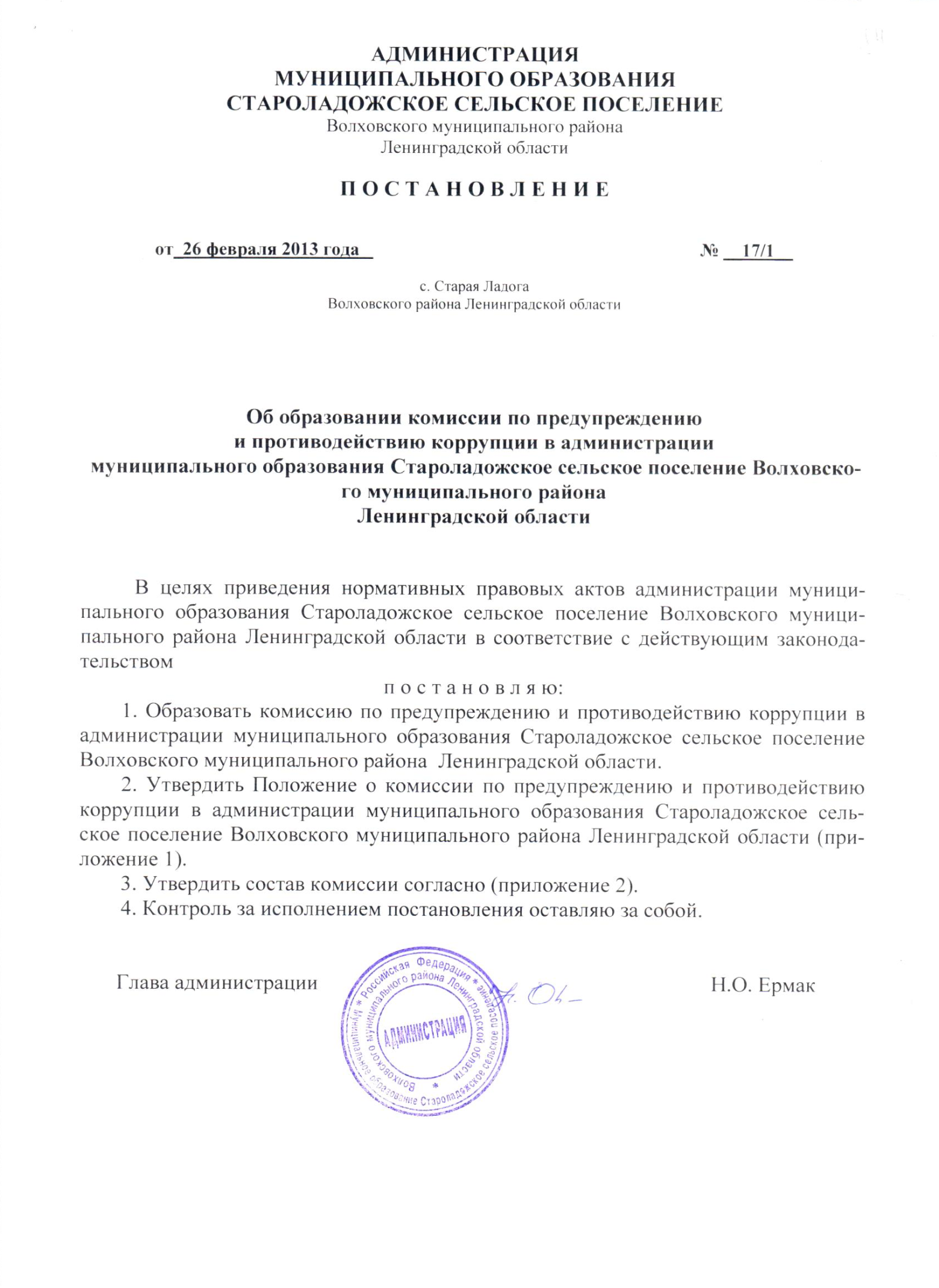 УТВЕРЖДЕНОпостановлением администрации муниципального образованияСтароладожское сельское поселениеВолховского муниципального района Ленинградской областиот _26.02. 2013 г.       №___17/1____(приложение 1)ПОЛОЖЕНИЕо комиссии по предупреждению и противодействию коррупции в администрации МО Староладожское сельское поселение Волховского муниципального района Ленинградской областиОбщие положения1.1. Комиссия по предупреждению и противодействию коррупции в администрации муниципального образования Староладожское сельское поселение Волховского муниципального района Ленинградской области (далее - Комиссия) является постоянно действующим межведомственным совещательным органом, образованным в целях повышения эффективности применения мер противодействия коррупции в Ленинградской области.1.2. Комиссия в своей деятельности руководствуется Конституцией Российской Федерации, федеральными законами, указами и распоряжениями Президента Российской Федерации, постановлениями и распоряжениями Правительства Российской Федерации, иными нормативными правовыми актами Российской Федерации, областными законами об антикоррупционном законодательстве, иными нормативными правовыми актами Ленинградской области, а также настоящим Положением.1.3. Комиссия осуществляет свою деятельность во взаимодействии с аппаратом полномочного представителя Президента Российской Федерации в Северо-Западном федеральном округе, территориальными органами федеральных органов исполнительной власти, органами государственной власти Ленинградской области, организациями и общественными объединениями.2. Функции КомиссииКомиссия осуществляет следующие функции:рассмотрение обращений физических и юридических лиц по вопросам противодействия коррупции;подготовка, утверждение и опубликование ежегодного отчета о деятельности Комиссии (далее - доклад о коррупции);выработка для органа местного самоуправления рекомендаций по вопросам противодействия коррупции;рассмотрение проектов программ противодействия коррупции;организация сотрудничества органа местного самоуправления с институтами гражданского общества, гражданами и организациями в целях противодействия коррупции;выступление в средствах массовой информации по вопросам противодействия коррупции;принятие иных решений, предусмотренных областным законодательством Ленинградской области  и настоящим Положением.3. Подготовка, утверждение и опубликование доклада о коррупции3.1. Доклад о коррупции готовится секретарем Комиссии по результатам работы Комиссии за отчетный год и вносится на утверждение Комиссии на первом заседании Комиссии в текущем году.3.2. После утверждения доклад подлежит опубликованию на официальном сайте Комиссии в информационно-коммуникационной сети Интернет и в газете "Волховские огни" не позднее конца первого квартала года, следующего за отчетным.4. Права КомиссииКомиссия имеет право:принимать в пределах своей компетенции решения по организации, координации и совершенствованию деятельности органа местного самоуправления по предупреждению коррупции, в том числе по профилактике коррупции, минимизации и(или) ликвидации последствий коррупционных правонарушений;запрашивать и получать в установленном порядке необходимые информационные, аналитические и иные материалы по вопросам противодействия коррупции от территориальных органов федеральных органов исполнительной власти, органов государственной власти Ленинградской области;привлекать для участия в работе Комиссии должностных лиц и работников территориальных органов федеральных органов исполнительной власти (по согласованию), а также представителей организаций и общественных объединений (по согласованию).5. Организация деятельности Комиссии5.1. Комиссия образуется постановлением администрации муниципального образования Староладожское сельское поселение Волховского муниципального района Ленинградской области.5.2. В состав Комиссии входят представитель Совета депутатов муниципального образования Староладожское сельское поселение Волховского муниципального района Ленинградской области (по согласованию), и органа местного самоуправления (администрация) муниципального образования Староладожское сельское поселение Волховского муниципального района Ленинградской области.Состав Комиссии утверждается главой администрации муниципального образования Староладожское сельское поселение Волховского муниципального района Ленинградской области.5.3. Комиссия осуществляет свою деятельность в соответствии с регламентом и планом работы Комиссии.5.4. Заседания Комиссии проводятся по мере необходимости, но не реже одного раза в квартал. По решению председателя Комиссии могут проводиться внеочередные заседания.5.5. Заседание Комиссии правомочно, если на нем присутствует более половины общего числа членов Комиссии.5.6. На заседание Комиссии могут быть приглашены специалисты и иные лица, в компетенцию которых входят рассматриваемые Комиссией вопросы, а также представители общественных объединений и средств массовой информации.5.7. Решения Комиссии принимаются простым большинством голосов присутствующих на заседании членов Комиссии путем открытого голосования. Члены Комиссии при принятии решений и голосовании обладают равными правами.5.8. Решения Комиссии носят рекомендательный характер и оформляются протоколом. В случае необходимости для выполнения решений Комиссии могут быть разработаны проекты нормативных правовых актов администрации муниципального образования Староладожское сельское поселение Волховского муниципального района Ленинградской области.5.9. Руководство деятельностью Комиссии осуществляет председатель Комиссии.Председатель Комиссии:утверждает регламент и план работы Комиссии;ведет заседания Комиссии;подписывает протоколы заседаний Комиссии.5.10. В отсутствие председателя Комиссии его обязанности исполняет заместитель председателя Комиссии.5.11. В состав Комиссии входит секретарь Комиссии.Секретарь Комиссии:осуществляет подготовку проекта регламента и плана работы Комиссии;формирует повестку дня заседания Комиссии;координирует работу по подготовке материалов к заседаниям Комиссии, а также проектов соответствующих решений;информирует членов Комиссии, иных заинтересованных лиц о дате, времени, месте и повестке дня очередного (внеочередного) заседания Комиссии, обеспечивает необходимыми материалами;ведет и оформляет протокол заседания Комиссии;осуществляет контроль выполнения решений Комиссии;готовит проект доклада о коррупции;организует выполнение поручений председателя Комиссии;осуществляет организационное, техническое и иное обеспечение деятельности Комиссии.УТВЕРЖДЕНОпостановлением администрации муниципального образованияСтароладожское сельское поселениеВолховского муниципального района Ленинградской областиот _26.02. 2013 г.       №___17/1____(приложение 2)СОСТАВкомиссии по противодействию коррупции в  администрации муниципального образования Староладожское сельское поселение Волховского муниципального района Ленинградской областиВаганова Елена Александровна –             заместитель главы администрации    Заместитель председателя: Мерзлякова Любовь Григорьевна    –   специалист администрации       Секретарь комиссии:Сотникова Анна Павловна   –                  специалист администрации      Члены комиссии:Звягина Елена Алексеевна –                    специалист администрацииМарьяничева Людмила Валерьевна –     специалист администрацииБараусова Татьяна Геннадьевна –           депутат МО Староладожское СП                                                                        (по согласованию)Руденко Анна Анатольевна  –             представитель общественности                                                                        (по согласованию)Председатель комиссии: